PLANILHA DE CUSTOS:Arroio Grande, 04 de abril de 2024.ItemDescriçãoUnidadeQuantidadeValor Unitário R$Valor total R$01CERTIFICADO DIGITAL E-CPF A3+TOKEN, COM VALIDADE DE 3 ANOS.UNID.01R$305,00R$305,00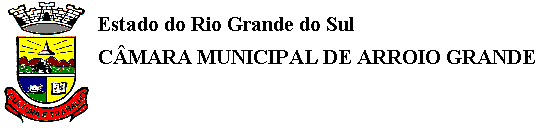 